Úrad splnomocnenca vlády SR pre rozvoj občianskej spoločnosti(zadávateľ)PRÍLOHA č.1Sumarizačná správa za národný projekt - Podpora partnerstva a dialógu v oblasti participatívnej tvorby verejných politík pre potreby výročnej monitorovacej správy za rok 2017(názov)Autor: Mgr. Barbara GindlováNázov národného projektu: Podpora partnerstva a dialógu v oblasti participatívnej tvorby verejných politíkPredložené dňa: 1.5.2018Úrad splnomocnenca vlády SR pre rozvoj občianskej spoločnosti(zadávateľ)PRÍLOHA č.2Sumarizačná správa za národný projekt - Podpora partnerstva a dialógu v oblasti participatívnej tvorby verejných politík pre potreby výročnej monitorovacej správy za rok 2017(názov)Autor: Mgr Barbara GindlováNázov národného projektu: Podpora partnerstva a dialógu v oblasti participatívnej tvorby verejných politíkITMS: 314011M298Operačný program: OP Efektívna verejná správaZdroj financovania: Tento materiál je podporený z Európskeho sociálneho fonduAutor súhlasí so zaradením obsahu výstupu do znalostnej elektronickej databázy ÚSV ROSVyhotovené dňa: 1.5.2018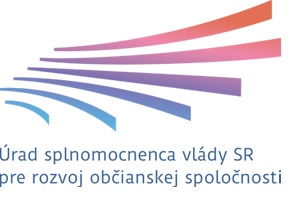 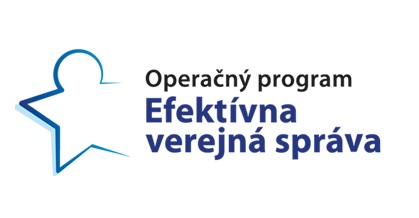 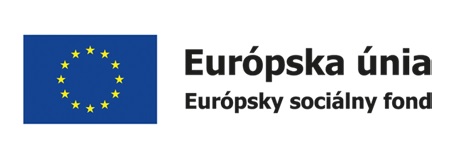 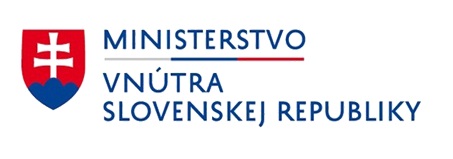 PRÍLOHA č.3Sumarizačná správa za národný projekt Podpora partnerstva a dialógu v oblasti participatívnej tvorby verejných politík pre potreby výročnej monitorovacej správy za rok 2017,Barbara Gindlová,Úrad splnomocnenca vlády SR pre rozvoj občianskej spoločnosti, Cukrová 14, 811 08 Bratislava,2018,Barbara Gindlová, Ulica č.p., PSČ Názov Mesta,2018Zadanie:PRÍLOHA č.4Opis Národného projektu Podpora partnerstva a dialógu v oblasti participatívnej tvorby verejných politík:PRÍLOHA č.5Pilotná schéma participatívnej tvorby verejných politíkPilotná schéma participatívnej tvorby verejných politík predstavuje praktickú časť projektu. Zastrešuje dvanásť pilotných projektov, ktoré testujú rôzne participačné scenáre a nástroje zapojenia verejnosti do tvorby verejných politík na 4 úrovniach (národná, regionálna, mikroregionálna, lokálna). Zameranie verejných politík predstavuje témy ako sociálna inklúzia, otvorené dáta, udržateľná mobilita, deti a mládež, medziobecná spolupráca, využívanie verejných priestorov, odpadové hospodárstvo, environmentálna výchova a vzdelávanie. Projekty boli do pilotnej schémy vybrané na základe samostatnej výzvy k predkladaniu projektov ÚSV ROS, realizovanej v Novembri 2015. Na základe dvanástich memoránd o spolupráci medzi ÚSV ROS, konkrétnym subjektom verejnej správy (VS) a vybranou mimovládnou organizáciou, ktorá vznik projektu iniciovala, vznikne dvanásť verejných politík, pripravených na zavedenie do praxe. Pilotná schéma je súčasne cenným zdrojom dát pre analytickú činnosť, ktorá predstavuje druhú časť projektu. Analyticko-metodicko-legislatívna podpora zavádzania participatívnej tvorby verejných politík do praxeAnalyticko-metodicko-legislatívna podpora zavádzania participatívnej tvorby verejných politík do praxe predstavuje teoretickú časť projektu, ktorá je zameraná na analytickú, metodickú, legislatívnu činnosť. Na základe analytickej, metodickej a legislatívnej činnosti bude priebežne budovaná verejne elektronicky dostupná znalostná databáza. Výsledkom bude Analýza stavu a možností participácie v SR, ako aj návrhy na legislatívne zmeny, zvyšujúce účasť verejnosti v procese prípravy, tvorby, implementácie, monitoringu a revízie verejných politík.Budovanie kapacít v prostredí VS predstavuje samostatný blok činností. Jeho cieľom je identifikovať príčiny nedostatočnej aplikácie inovatívnych a participatívnych metód v praxi verejnej správy. Bude navrhnutý profil absolventa, architektúra a sylaby špecializovaného vzdelávacieho programu, ako aj metodiky pre nový vzdelávací program s názvom "Participatívna tvorba politík v prostredí verejnej správy”. Súčasťou je pilotné testovanie programu vzdelávania na 3 skupinách účastníkov z prostredia VS (štátna správa, regionálna územná samospráva, regionálne združenia miest  a obcí, miestna územná samospráva).Abstrakt:	Lorem ipsum dolor sit amet, consectetur adipiscing elit. Nulla malesuada ex quis odio maximus, sed sollicitudin risus convallis. Integer semper turpis ac leo maximus molestie. Nunc auctor finibus erat, ut faucibus nibh egestas posuere. Phasellus quam justo, pellentesque et magna vitae, dictum mollis nulla. Suspendisse orci turpis, pellentesque a consectetur dignissim, condimentum et sem. Integer quis dolor gravida, suscipit ligula quis, dictum purus. Duis lectus neque, convallis in tristique eget, sagittis in sem.Quisque semper tristique ante vitae porttitor. Vestibulum et faucibus dolor, ut aliquam odio. Donec pellentesque lacus nec metus vestibulum, ac blandit leo auctor. Duis facilisis justo vel interdum dapibus. Sed vestibulum interdum mollis. Maecenas ac iaculis purus. Donec aliquam, tellus laoreet molestie tincidunt, nunc nunc pretium massa, et ultrices risus arcu sit amet elit.Kľúčové slová: monitorovacia správa, národný projekt, participácia, verejná správa, pilotná schémaPRÍLOHA č.6Úvod: PRÍLOHA č.7Úrad splnomocnenca vlády SR pre rozvoj občianskej spoločnosti začal dňa 15. apríla 2017 realizovať národný projekt s názvom Podpora partnerstva a dialógu v oblasti participatívnej tvorby verejných politík, ktorý pracovne voláme NP PARTI. Národný projekt je fascinujúcou trojročnou odbornou expedíciou, ktorej cieľom je rozšírenie poznatkov o funkčnosti a nefunkčnosti participatívnych mechanizmov v  reálnom,  každodennom živote na úrovni štátu, samosprávnych krajov, mikroregiónov, ako aj miest a obcí. Na našej ceste k  zefektívneniu mechanizmov participácie občianskej spoločnosti na správe vecí verejných nás sprevádza vyše 250 expertov z prostredia mimovládnych organizácií, akademického sektora a subjektov štátnej, regionálnej a miestnej územnej samosprávy.Ocitli sme sa na dlhej a vzrušujúcej ceste odborných výskumných interakcií, testovania inovatívnych postupov zapájania verejnosti do tvorby verejných politík, kreatívnych zásahov a poctivej práce v teréne, expertných intervencií,  ako aj  nečakaných výziev a rafinovaných nástrah z čerpania finančných prostriedkov z operačného programu. Projekt NP PARTI, financovaný z prostriedkov operačného programu Efektívna verejná správa, cielene buduje predpoklady, navrhuje kroky, zavádza riešenia, zamerané na podporu participatívnej tvorby verejných politík na národnej, regionálnej, mikroregionálnej a lokálnej úrovni. Projekt realizujeme ako jednu komplexnú aktivitu, ktorá je vnútorne členená na dve podaktivity:pilotná schéma participatívnej tvorby verejných politíkanalyticko-metodicko-legislatívna podpora zavádzania participatívnej tvorby verejných politík do praxePilotná schéma participatívnej tvorby verejných politík predstavuje praktickú časť projektu. Zastrešuje dvanásť pilotných projektov. Pilotné projekty testujú rôzne participačné scenáre a nástroje zapojenia verejnosti do tvorby verejných politík na 4 úrovniach (národná, regionálna, mikroregionálna, lokálna). Zameranie verejných politík predstavuje širokú škálu tém: sociálna inklúzia, otvorené dáta, udržateľná mobilita, deti a mládež, medziobecná spolupráca, využívanie verejných priestorov, odpadové hospodárstvo, environmentálna výchova a vzdelávanie. Projekty boli do pilotnej schémy vybrané na základe samostatnej výzvy k predkladaniu projektov ÚSV ROS, realizovanej v Novembri 2015. Na základe dvanástich memoránd o spolupráci medzi ÚSV ROS, konkrétnym subjektom verejnej správy (VS) a vybranou mimovládnou organizáciou, ktorá vznik projektu iniciovala, vznikne dvanásť verejných politík, pripravených na zavedenie do praxe. Pilotná schéma je súčasne cenným zdrojom dát pre analytickú činnosť, ktorá predstavuje druhú časť projektu. Súčasne vytvára priestor pre uplatnenie, overenie a zhodnotenie navrhovaných metodík a metodických postupov. Predstavuje naše „živé laboratórium participatívnych procesov v prostredí verejnej správy“.Analyticko-metodicko-legislatívna podpora zavádzania participatívnej tvorby verejných politík do praxe predstavuje teoretickú časť projektu, ktorá je zameraná na analytickú, metodickú, legislatívnu činnosť. Na základe analytickej, metodickej a legislatívnej činnosti bude priebežne budovaná verejne dostupná poznatková báza, ktorá bude sprístupnená na samostatnej webovej stránke k projektu. V súčasnosti na analytickom bloku pracuje päť samostatných výskumných tímov, pričom ich počet bude postupne ďalej rásť. Výsledkom bude Analýza stavu a možností participácie v SR, ako aj návrhy na legislatívne zmeny, zvyšujúce účasť verejnosti v procese prípravy, tvorby, implementácie, monitoringu a revízie verejných politík.Budovanie kapacít v prostredí VS predstavuje samostatný blok činností. Jeho cieľom je identifikovať príčiny nedostatočnej aplikácie inovatívnych a participatívnych metód v praxi verejnej správy. Aké vedomosti, zručnosti, postoje je potrebné posilniť v rámci budovania kapacít VS? Bude navrhnutý profil absolventa, architektúra a sylaby špecializovaného vzdelávacieho programu, ako aj metodiky pre nový vzdelávací program s názvom "Participatívna tvorba politík v prostredí verejnej správy”. Súčasťou je pilotné testovanie programu vzdelávania na 3 skupinách účastníkov z prostredia VS (štátna správa, regionálna územná samospráva, regionálne združenia miest  a obcí, miestna územná samospráva).Zoznam príloh: PRÍLOHA č.9Zoznam skratiek: PRÍLOHA č.10AOPP – Asociácia na ochranu práv pacientov SRBSK – Bratislavský samosprávny krajMPSVaR SR – Ministerstvo práce, sociálnych vecí a rodiny SRMŠVVaŠ SR – Ministerstvo školstva, vedy, výskumu a športu SRMZ SR – Ministerstvo zdravotníctva SRNFP – Nenávratný finančný príspevokNP PARTI – Národný projekt Podpora partnerstva a dialógu v oblasti participatívnej tvorby verejných politíkOGP - Open Government PartnershipOP EVS – Operačný program Efektívna verejná správaPODA1 - Pilotná schéma participatívnej tvorby verejných politíkPODA2 - Analyticko-metodicko-legislatívna podpora zavádzania participatívnej tvorby verejných politík do praxeSGI – Inštitút pre dobre spravovanú spoločnosťTSK – Trenčiansky samosprávny krajÚSV ROS – Úrad splnomocnenca vlády SR pre rozvoj občianskej spoločnostiVS – Verejná správaZMOS – Združenie miest a obcí SlovenskaZPMP – Združenie na pomoc ľuďom s mentálnym postihnutím v SRŽoNFP – Žiadosť o nenávratný finančný príspevokATĎ.........Slovník:PRÍLOHA č.11Úrad splnomocnenca vlády SR pre rozvoj občianskej spoločnostiPRÍLOHA č.12Vec: Preberací protokolPotvrdzujem týmto prevzatie produktu „NÁZOV VÝSTUPU“, s označením „NÁZOV ELEKTRONICKÉHO SÚBORU“.Beriem na vedomie, že uvedený produkt je autorským dielom v zmysle zákona č. 618/2003 Z.z. o autorskom práve a právach súvisiacich s autorským právom (autorský zákon) v znení neskorších predpisov.Zaväzujem sa, že uvedený produkt neposkytnem tretej osobe a jeho obsah nebudem žiadnym spôsobom modifikovať. Za tretiu osobu sa nepovažuje subjekt spolupracujúci s osobou preberajúceho subjektu vo veci realizácie Národného projektu Podpora partnerstva a dialógu v oblasti participatívnej tvorby verejných politík (ďalej len NP PARTI) a za modifikáciu sa nepovažuje odvodený a upravený produkt vo formátoch určených na podporu realizácie aktivít NP PARTI.Neoddeliteľnou súčasťou preberacieho protokolu je „Súhlas s otvorenou licenciou“ vyplnený autorom diela.V Bratislave, dňa: .........................Meno preberajúcej osoby: .............................................................Podpis: ...................................................Spracované pre potreby národného projektu Úradu splnomocnenca vlády SR pre rozvoj občianskej spoločnosti: Podpora partnerstva a dialógu v oblasti participatívnej tvorby verejných politík.ITMS: 314011M298Operačný program: OP Efektívna verejná správaZdroj financovania: Európsky sociálny fondVerejné licencie Creative CommonsPRÍLOHA Č. 13Čo sú licencie Creative Commons?Licencie Creative Commons poskytujú jednoduchý spôsob, ako spravovať rozsah a podmienky ochrany, ktorá sa automaticky vzťahuje na všetky diela chránené autorským právom. Licencie CC umožňujú zdieľať a znova používať diela na základe určených podmienok, pričom základ tvorí skupina 6 licencií. Nakoľko neexistuje všeobecná „Creative Commons licencia“, je potrebné určiť, ktorú z týchto 6 licencií chcete aplikovať na Vaše dielo a v prípade použitia diela je potrebné zistiť, ktorá z licencií sa naň vzťahuje.Všetky licencie CC vyžadujú od používateľov označenie autora (attribution – BY), prípadne inej osoby, ktorá bola oprávnená udeliť licenciu, pri používaní a zdieľaní. Pri licencií BY (attribution only) ide dokonca o jediné obmedzenie. Zvyšných 5 licencií kombinuje BY s niektorou z iných podmienok:Neobchodný účel – NonCommercial (NC)Zákaz spracovania/modifikácie diela – NoDerivatives (ND)Zdieľanie pod rovnakými podmienkami – ShareAlike (SA)Licencie CC môžu byť použité na akékoľvek dielo, vrátane vzdelávacích materiálov, hudby, fotografií, databáz, vládnych a verejných materiálov a množstvo iného kreatívneho obsahu. Jediná kategória, kde sa neodporúča aplikácia CC licencií, sú počítačové programy. (Zdroj: https://sk.creativecommons.org/?page_id=651) Ako udeliť licenciu CC na dielo? Postup udelenia aj praktické vytvorenie otvorenej licencie krok za krokom v češtine: https://creativecommons.org/choose/?lang=cs Odporúčaná licencia: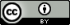 Attributtion (skratka BY)umožňuje ostatným rozmnožovať, rozširovať, vystavovať dielo a odvodené diela za podmienky uvedenia autoraViac informácií k licencii CC-BY: https://www.slideshare.net/saeron/by-preklad-sk Ostatné licencie: https://sk.creativecommons.org/?page_id=893 Viac informácií k problematike licencií Creative Commons:SK: https://sk.creativecommons.org/ EN: https://creativecommons.org/licenses/Základ prečo advokujeme za využívanie otvorených licencií:Vychádzame z Iniciatívy pre otvorené vládnutie a jej princípov otvorenosti a transparentnosti verejnej správy pre občanov:https://www.minv.sk/?ros_ogphttp://www.minv.sk/?ros_otvorene-vladnutiePrístupný elektronický dokument v aplikácii MS Word a prístupná webová stránkaPRÍLOHA č. 14Prístupný dokument MS Word ŠtruktúraKľúčové je štruktúrovanie a členenie.Využívame tzv. štýly (Štýl „Nadpis 1“ pre názvy kapitol a „Nadpis 2“ pre podkapitoly, atď.)Štýly nadpisov používame výlučne len na skutočné nadpisy, nikdy na formátovanie iných častí dokumentu.Pri práci s jednotlivými typmi dokumentov (pozvánka, prezenčná listina a podobne) používame šablóny.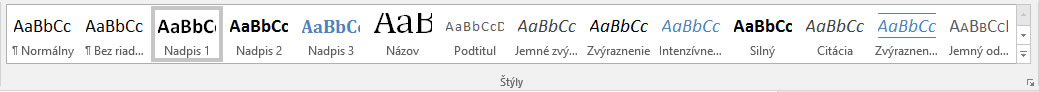 Obsah dokumentu generujeme funkciou, nevypisujeme ho ručne. Generovaný obsah sa totiž dá pri zmenách ľahko aktualizovať. Vytvorenie obsahu nájdeme v hlavnej ponuke na karte Referencie.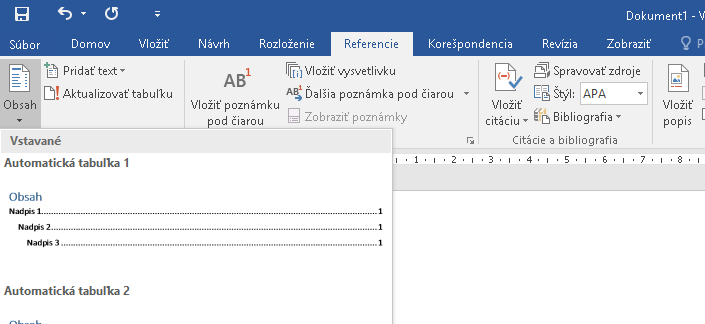 Pri úpravách a kontrole sa používa sledovanie zmien. Nepoužíva sa farebné označovanie zmien. Sledovanie zmien nájdeme v hlavnej ponuke na karte Revízia.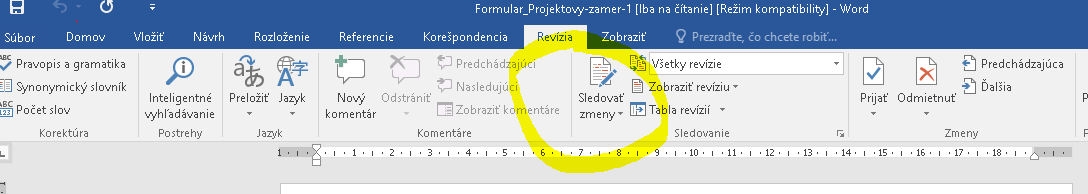 Ak je v hlavičke alebo päte dôležitá informácia, treba na ňu upozorniť v texte.Na kontrolu prístupnosti sa používa funkcia Accessibility checker. Dostaneme sa k nemu cez hlavnú ponuku, na karte Súbor v podmenu informácie.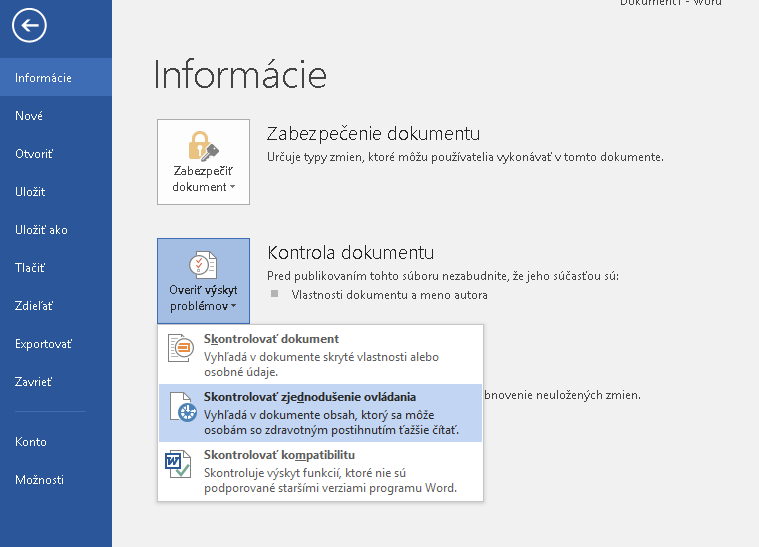 Na označenie informačne dôležitých atribútov textu, ako je napr. povinný údaj, druh aktivity v rozvrhu apod., nepoužívame len farebné rozlíšenie. Atribút musí byť identifikovateľný aj pri čiernobielom zobrazení.Môžeme použiť textový popis, špeciálny znak ako je „*“, podrobnejšiu legendu apod.ObrázokDefinujeme tzv. alternatívny text. V kontextovom menu klikneme na položku formátovať obrázok. 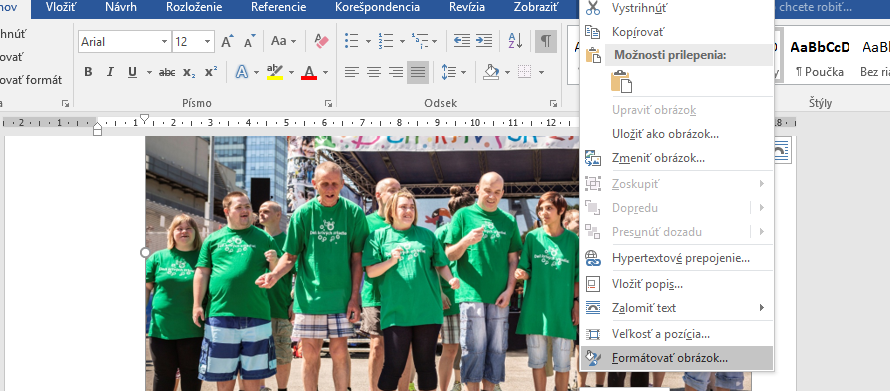 Otvorí sa nám okno, v ktorom na karte rozloženie a vlastnosti klikneme na položku Alternatívny text a vpíšeme popis, teda alternatívny text obrázka.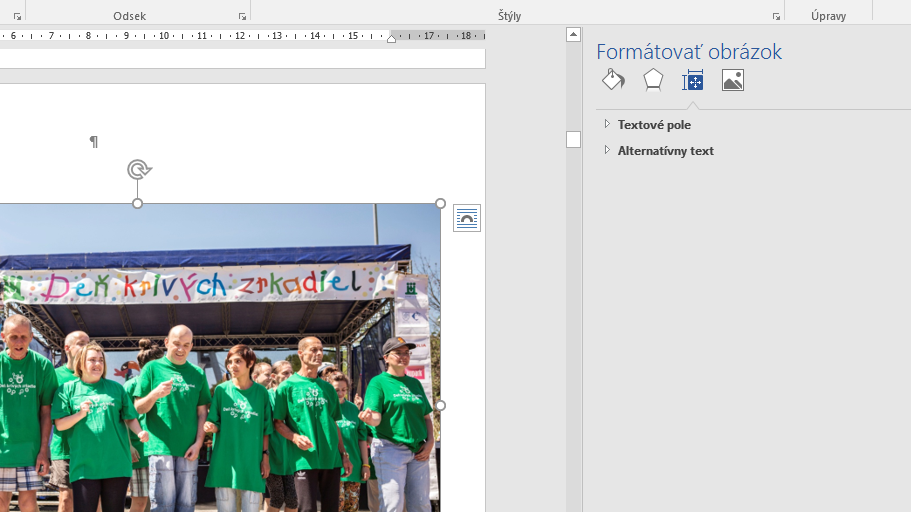 Zložitejšie grafy alebo mapy – použijeme informačne nasýtený popis formou textu za obrázkom. Umiestňujeme do textu na samostatný riadok, nepoužívame obtekanie textu či plávajúce/pohybujúce sa a blikajúce obrázky.TabuľkaPoužívame funkcie na tvorbu tabuľky, nestačí priestorové zobrazenie napodobňujúce tabuľku.Pre údaje zobrazené formou tabuľky použijeme príslušné funkcie na generovanie tabuľky – tabuľka je pravidelná, nespájame bunky. Tabuľku môžeme vytvoriť pomocou hlavnej ponuky na karte Vložiť/Tabuľka.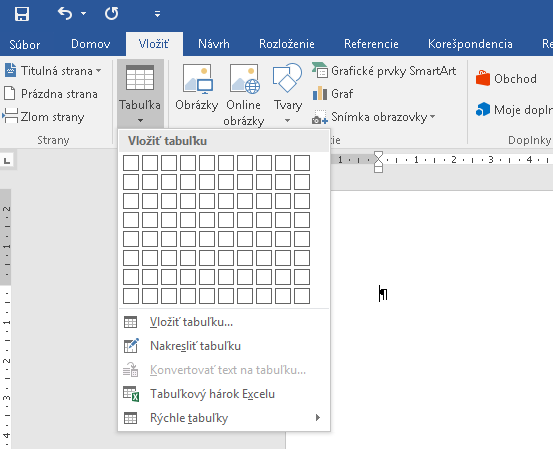 Dôležité je uviesť popis a alternatívny text. Bunky predstavujúce hlavičku stĺpca alebo riadka príslušne označíme. Vyhýbame sa zlučovaniu buniek, ich farebnému vyplneniu bez textového označenia a vnoreným tabuľkám.ZoznamyPri vytváraní zoznamov používame funkciu na vytvorenie zoznamov. Funkcia sa nachádza na karte Domov a umožňuje vytvárať číslované zoznamy alebo zoznamy s odrážkami.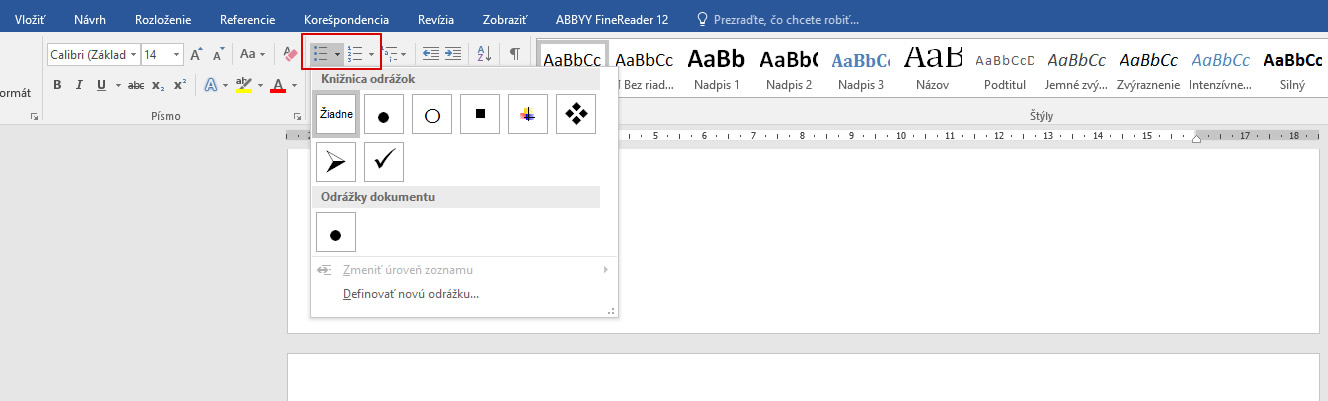 Ukladanie wordovského dokumentu do prístupného PDFPri ukladaní prístupného wordovského dokumentu vyrobeného podľa vyššie uvedeného návodu do formátu PDF stačí dodržať niekoľko jednoduchých zásad a PDF bude mať podobné vlastnosti ako wordovský dokument. Nevidiaci používateľ bude mať možnosť využívať nástroje čítača bude môcť PDF bez problémov čítať.Otvoríme hlavnú ponuku a na karte súbor si zvolíme možnosť Uložiť ako 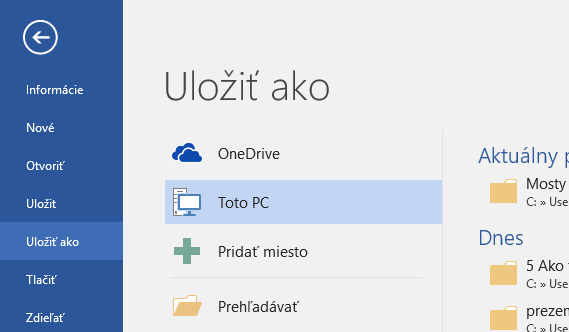 Nájdeme príslušný priečinok a pri ukladaní zvolíme možnosť, uložiť vo formáte – dokument formátu PDF.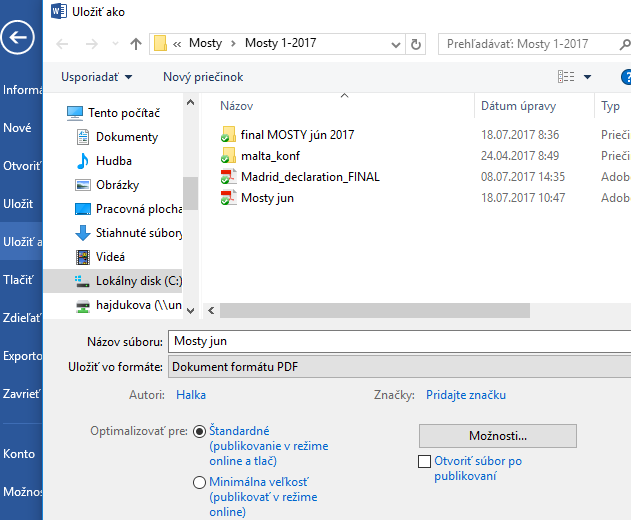 Otvoríme Možnosti a začiarkneme políčko Značky štruktúry na zjednodušenie ovládania a odčiarkneme políčko Ak písmo nie je vložené, vytvoriť z textu bitovú mapu.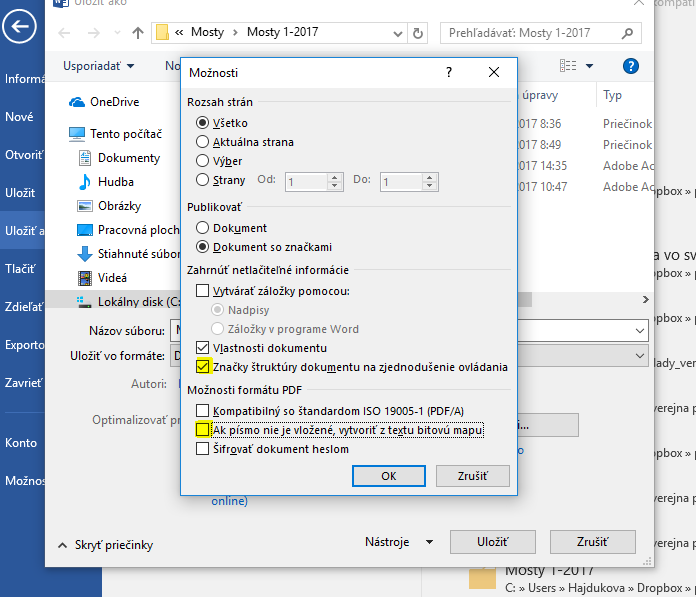 Potvrdíme a uložíme dokument ako PDF. Po vykonaní týchto krokov budeme mať k dispozícii prístupný dokument vo formáte PDF.Web stránkyMôžu obsahovať informácie v textovej, grafickej, zvukovej aj obrazovej podobe. Zriedkavosťou nie sú ani odkazy na dokumenty, ktoré je možné uložiť si do počítača a čítať bez pripojenia na internet.Problematiku prístupnosti webových stránok popisuje štandard The Web Content Accessibility Guidelines, ktorý pripravilo konzorcium World Wide Web. V súčasnosti je používaná verzia WCAG 2.0. Štandard je založený na nasledujúcich princípoch:Obsah musí byť vnímateľný.Prvky v rozhraní musia byť ovládateľné.Obsah a ovládateľné prvky musia byť pochopiteľné.Obsah musí byť natoľko robustný, aby vedel pracovať so súčasnými aj nasledujúcimi technológiami vrátane asistenčných.Na Slovensku sa problematika prístupnosti webových sídiel verejných inštitúcií a nimi zriadených inštitúcií povinne riadi Výnosom MF SR č. 55/2014 Z. z. o štandardoch pre informačné systémy verejnej správy v znení neskorších predpisov.Kľúčom k prístupným web stránkam je správne použitie html značiek pre štruktúrovanie a popísanie obsahu a kaskádové štýly (CSS) pre znázornenie a rozloženie obsahu na stránke.Nadpisy označíme značkou <h1> až <h6> podľa stupňa štruktúrovania.Odseky označíme značkou <p>.Zoznamy uvedieme značkami <ul>, <ol> a <li>.Záhlavia tabuliek označíme značkou <th>.Na popis objektov použijeme atribút caption.Formulárovým prvkom priradíme popis značkou <label> a zviažeme ich s príslušným formulárovým prvkom.Skupiny formulárových polí zoskupíme značkou <fieldset>.Povinné polia identifikujeme aj textovou značkou, napr. hviezdičkou v príslušnom label.Nepoužívame techniku nazývanú Captcha (pokrivené písmena v obrázku) na overenie prístupu – nedokážu ju prečítať nielen čítače, ale aj množstvo ľudí bez zdravotného postihnutia.Jasne oznámime, že formulár bol správne spracovaný a doručený. V prípade chyby vo formulári ju oznámime a nastavíme kurzor do poľa s chybou. Zachováme ostatné vyplnené údaje.Zvukovú nahrávku a video nahrávku uvedieme popisom. Poskytneme titulky k video nahrávke a textový popis videa (tento môže byť aj ako samostatná stránka).Všetky ovládacie prvky musia byť ovládateľné z klávesnice.Texty odkazov sú plnovýznamové. Nepoužívame „kliknite tu“.Text odkazu vizuálne odlíšime napr. podčiarknutím.Spracovalo:Centrum technických a informačných služieb Únia nevidiacich a slabozrakých Slovenskawww.unss.sk